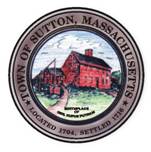       TOWN OF SUTTONBOARD OF ASSESSORS 4 UXBRIDGE ROADSUTTON, MA  01590-1702  508-865-8722Meeting Minutes – October 24, 2023Present: Chairman Robert Nunnemacher	  Board Member RJ NicholsMeeting called to order at 5:00 p.m.1.         The minutes of October 17, 2023 were unanimously approved2.         Old & New Business	The Board discussed Lackey Dam Rd project – tenant for part of the building	The Board discussed Unified - Bld 3 is to be completed by the end of the year	The Board discussed a Forestry Plan	The Board meet with a resident re: property on Barnett Road3.         Decisions & Actions Taken	The Board signed seven (7) Motor Vehicle Abatements	The Board reviewed twenty-five (25) Real Estate ExemptionsDenied nine (9) Real Estate ExemptionsApproved one (1) Veteran ExemptionApproved four (4) Surviving Spouse ExemptionsApproved eleven (11) Senior ExemptionsThe Board of Assessors adjourned its meeting November 7, 2023 at or about 6:00 p.m. 	       Respectfully Submitted,Linda Hicks, Secretary 